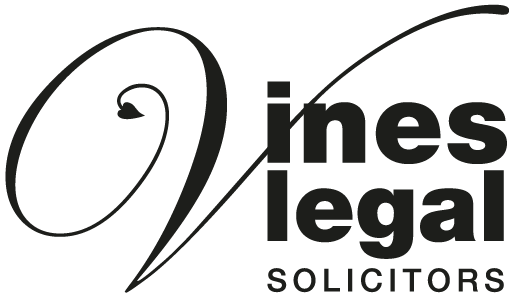 Name:	_________________________________________Age:		______________________________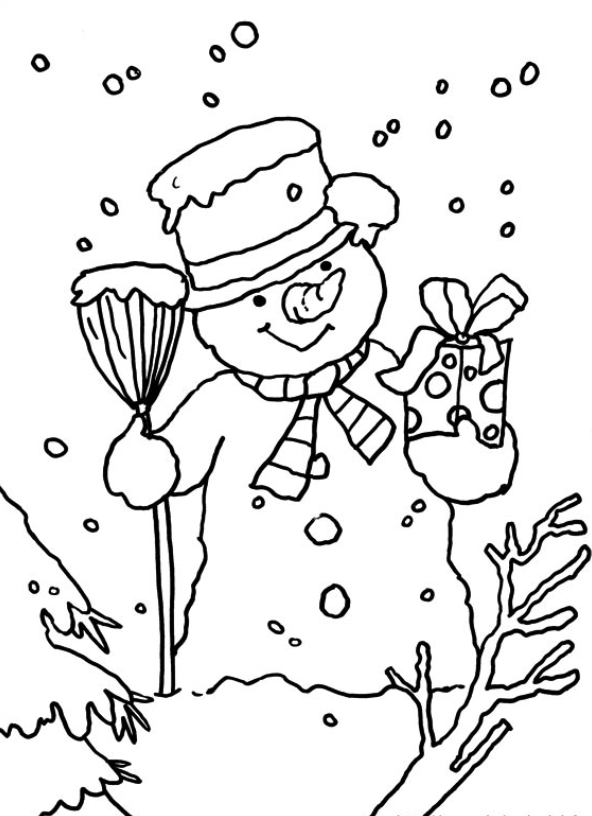 